Evonik Brasil Ltda.Rua Arq. Olavo Redig de Campos, 105Torre A – 04711-904 - São Paulo – SP Brasilwww.evonik.com.brfacebook.com/Evonikinstagram.com/Evonik.Brasilyoutube.com/EvonikIndustrieslinkedin.com/company/Evoniktwitter.com/Evonik_BREvonik reduz pegada de carbono da poliamida 12 VESTAMID® usando energia sustentável Eletricidade e vapor derivados de biometano a partir de resíduosCerca de 40% de redução na pegada de carbono Auditado pela Associação Alemã de Inspeção Técnica (TÜV)Evonik Industries AGA Evonik começou a fornecer a seus clientes mais um tipo de compostos para moldagem com poliamida 12 sustentável. Produtos comerciais selecionados da marca VESTAMID® agora podem ser produzidos usando energia sustentável no parque químico da Evonik em Marl (Alemanha). Em 21 de setembro último, o TÜV Rheinland certificou as avaliações de ciclo de vida dos compostos. Estes compostos receberão o sufixo RFP, equivalente a “reduzida pegada de carbono”.A Evonik produz a poliamida 12 no parque químico de Marl, na Alemanha, há mais de 50 anos e usa eletricidade e vapor gerados no local por suas modernas usinas combinadas de calor e eletricidade. Ao usar o biometano gerado a partir dos resíduos dessas usinas, as emissões de dióxido de carbono resultantes da produção de VESTAMID® RFP são reduzidas em 40%, na média, enquanto o consumo de água e de solo continua praticamente igual. Melhora na avaliação de ciclo de vida comparado à poliamida de base biológica. Desde 2009, a Evonik também comercializa os compostos para moldagem VESTAMID® Terra, derivados de monômeros obtidos do óleo de mamona. O VESTAMID® RFP, na comparação, apresenta uma melhora significativa no balanço ecológico: a pegada de carbono é reduzida em 40%, enquanto o consumo de água e o uso de solo são cerca de 99% mais baixos. A Evonik desenvolve polímeros de alta performance customizados para aplicações exigentes e é a líder global na produção de PA 12, produto com alta demanda em mercados atraentes, comercializada em forma de grânulos com a marca VESTAMID®. A PA 12 em pó VESTOSINT® é usada no revestimento de metais no setor de bens de consumo, cestos de lavadoras de louça e componentes na indústria automotiva. A Evonik também possui anos de experiência no desenvolvimento de polímeros especiais em pó que permitem a produção industrial de componentes de alta tecnologia por impressão 3D. 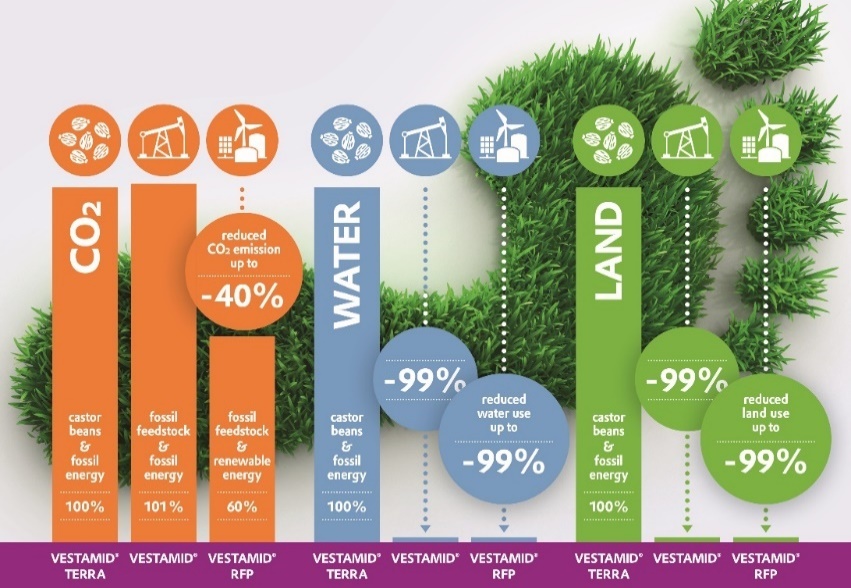 Legenda: Comparação da pegada de CO2, consumo de água e uso de solo da poliamida 12 produzida por métodos convencionais, das poliamidas de cadeia longa de base biológica e da poliamida 12 produzida com biometano. Informações da Empresa A Evonik é uma das líderes mundiais em especialidades químicas. A empresa atua em mais de 100 países em todo o mundo e gerou vendas de 12,2 bilhões de euros e um lucro operacional (EBITDA ajustado) de 1,91 bilhão de euros em 2020. A Evonik vai muito além da química para criar soluções inovadoras, rentáveis e sustentáveis para os clientes. Cerca de 33.000 colaboradores trabalham juntos com um propósito em comum: queremos melhorar a vida das pessoas, todos os dias.Nota legalNa medida em que expressamos prognósticos ou expectativas e fazemos declarações referentes ao futuro neste comunicado à imprensa, tais prognósticos, expectativas e declarações podem envolver riscos conhecidos ou desconhecidos, bem como incertezas. Os resultados ou as evoluções reais podem variar em função das mudanças no ambiente de negócios. A Evonik Industries AG e suas coligadas não assumem nenhuma obrigação no sentido de atualizar os prognósticos, as expectativas ou declarações contidas neste comunicado.Evonik Brasil Ltda.Fone: (11) 3146-4100www.evonik.com.brfacebook.com/Evonikinstagram.com/Evonik.Brasilyoutube.com/EvonikIndustrieslinkedin.com/company/Evoniktwitter.com/Evonik_BRInformações para imprensaVia Pública Comunicação - www.viapublicacomunicacao.com.brSheila Diez: (11) 3473.0255 - sheila@viapublicacomunicacao.com.brTaís Augusto: (11) 3562.5555 - tais@viapublicacomunicacao.com.br20 de outubro de 2021Regina BárbaraComunicação & Eventos
América Central e do Sul 
Phone +55 11 3146-4170regina.barbara@evonik.com 